Organisasjonsnr :Navn:Adresse:Postnr /sted:Annen faktureringsadresse enn ovenfor:Følgeseddel grovfôrprøveProdusentnr:Mobiltelefonnr:E-post:Kopimottaker(e) e-post:Prøvemerking:	Slått nr:	Slått dato: 	Prøveuttak dato:	Mottatt lab:Prøvetype:☐Grovfôrprøve av gress / kløver: 	Type gras:………………………………………☐Grovfôrprøve av helgrøde (mais, korn): 	Type helgrøde/helsæd:………………………………Hvis NorFor (drøvtyggere):☐Høstet med eksaktsnitter (<40mm kutting). 	NorFor-kode:………………… ☐Mer enn 50% kløver☐Rundball    ☐Tårnsilo   ☐Plansilo   ☐Stakk   	Ensileringsmiddel:…………………………  ☐ØkologiskPakkeanalyse grovfôr KU /SAU/GEIT: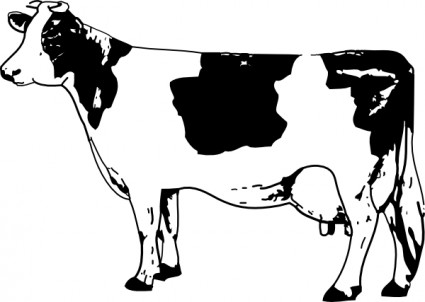 ☐ 	HØY, GRAS, SILO OG ENSILASJE NIR: 	Tørrstoff, Råprotein, Løselig Protein, 	NDF, OMD, Totalt sukker, Aske, Fett, FEm, INDF, NEL, PBV, AAT. For surfor:+ Ammoniakk, syrer, melkesyre, pH (data overføres NorFor)☐ 	KJEMISK PAKKE: Tørrstoff, Råprotein,        	Løselig protein, NDF, Sukker, OMD, FettPakkeanalyse grovfôr HEST: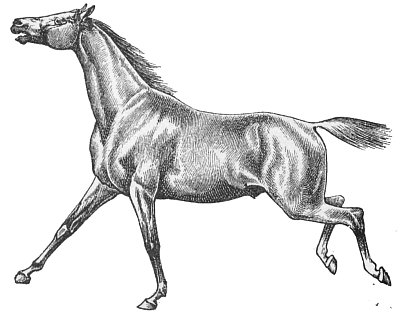 ☐ HØY OG GRAS NIR: Tørrstoff, Råprotein,Fordøyelig protein,  Trevler, NDFTotalt sukker (WSC), Enkelt sukker (ESC)Omsettelig energi,  UFC, FEh, PC-Horse☐ SILO OG UTVIDET:  Som høy og gras NIR+ Ammoniakk, syrer, melkesyre, pHKjemisk analyse: Mineraler / sporstoff: 	 	Annen analyse ønskes (beskriv):☐ P, K, Mg, Ca, Na, Cu, Zn, Fe, S,  Mn  	☐+ Se					☐+Cl ☐+Co ☐+CrKjemisk analyse: Gjæringsprodukter:Pakke: ☐ Melkesyre, eddiksyre, smørsyre, isosmørsyre, propansyre, pH, Protein, Ammoniakk Prøven sendes sammen med denne følgeseddelen. Benytt svarkonvolutt eller send som brev til:OfotLab	Anbefalte prøvemengder i tett plastpose:v/Lund gård	Høy: 100gSkoganveien 25	Høyensilasje: 200gN-9443 Myklebostad	Våt silo/ensilasje/gras: 300g (gjæringsprodukt +300g)Norge	Kuttet eller klippet i ca 2-3 cm lengdeAnalysesvar og faktura sendes på mail. Bruk av svarkonvolutter faktureres etter kostpris.For lab:Intern nr: 	Vekt før tørking: 	Vekt etter tørking:	Tara: